FRAIS CONSECUTIFS A UN EXAMEN DE prévention en SANTE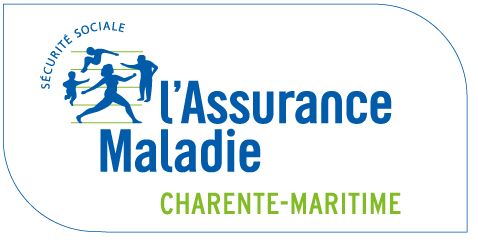 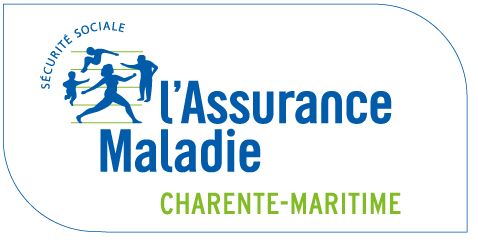 Je certifie sur l’honneur l’exactitude des renseignements portés ci-dessus 
et autorise la CPAM de la Charente-Maritime à rembourser les frais de transport à la structure…………………………………………........................................................Signature de l’assuré(e)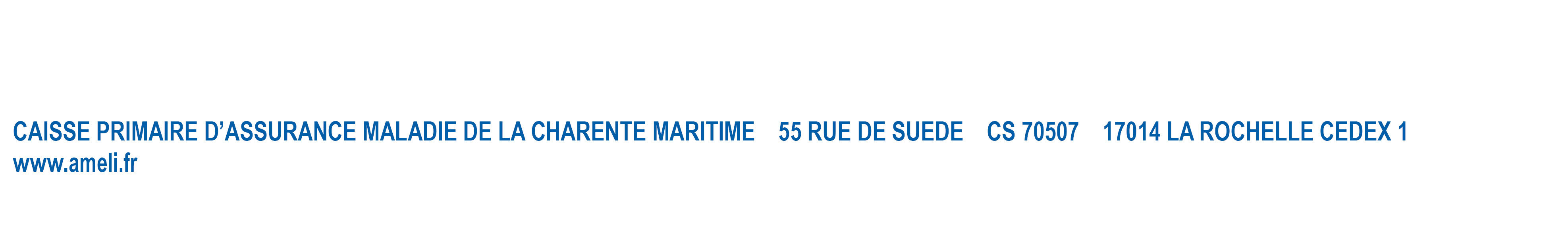 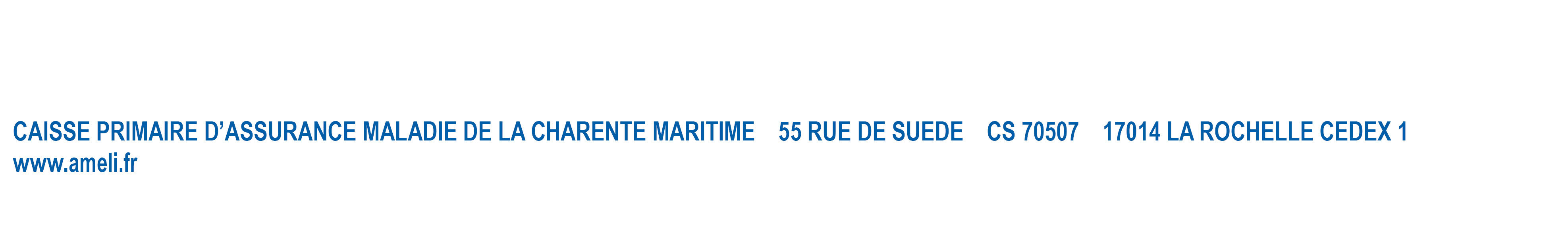 Cette attestation dûment complétée, 
doit être adressée à laCPAM de la Charente-Maritimepôle accompagement social55 rue de Suède cs 7050717014 la rochelle cedex 1Cachet du centre d’examens de santéRenseignements concernant l’assuré(e) et le bénéficiaireN° de sécurité sociale 		date de naissance : 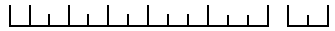 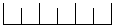 Nom :	 Prénom :	Adresse :	Nom et prénom du bénéficiaire : 	Date de naissance : Frais de déplacementFrais de déplacementFrais de déplacementFrais de déplacementFrais de déplacementDate de l’examenHeure et lieu de départHeure d’arrivée
au centreHeure de départ 
du centreHeure de retour 
au domicile………………….……………………………………………………….………………….………………….Mode de transport : 	 transport en commun	 voiture particulière – puissance : 	CV(cocher la case qui convient)le montant de la dépense s’élève à 	€ pour un parcours de 	kmMode de transport : 	 transport en commun	 voiture particulière – puissance : 	CV(cocher la case qui convient)le montant de la dépense s’élève à 	€ pour un parcours de 	kmMode de transport : 	 transport en commun	 voiture particulière – puissance : 	CV(cocher la case qui convient)le montant de la dépense s’élève à 	€ pour un parcours de 	kmMode de transport : 	 transport en commun	 voiture particulière – puissance : 	CV(cocher la case qui convient)le montant de la dépense s’élève à 	€ pour un parcours de 	kmMode de transport : 	 transport en commun	 voiture particulière – puissance : 	CV(cocher la case qui convient)le montant de la dépense s’élève à 	€ pour un parcours de 	km